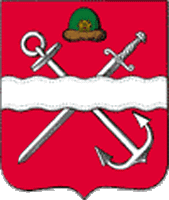 ПЕЧАТНОЕ СРЕДСТВО МАССОВОЙ ИНФОРМАЦИИИНФОРМАЦИОННЫЙ БЮЛЛЕТЕНЬ МУНИЦИПАЛЬНОГО ОБРАЗОВАНИЯ –ШИЛОВСКИЙ МУНИЦИПАЛЬНЫЙ РАЙОН РЯЗАНСКОЙ ОБЛАСТИ(от 17.12.2021 г. № 47)р.п. Шилово(издается с 25.12.2006 г.)СОДЕРЖАНИЕАДМИНИСТРАЦИЯмуниципального образования – Шиловский муниципальный район Рязанской областиПОСТАНОВЛЕНИЕот 13.12.2021 № 602О внесении изменений в постановление администрации муниципального образования - Шиловский муниципальный район Рязанской области от  29.10.2021 № 506 «Об утверждении Примерного положения  о системе оплаты труда работников муниципальных бюджетных общеобразовательных организаций муниципального образования – Шиловский муниципальный район Рязанской области»В соответствии с Трудовым кодексом Российской Федерации, Федеральным законом от 29.12.2012 № 273-ФЗ «Об образовании в Российской Федерации», Федеральным законом от 06.10.2003 № 131-ФЗ «Об общих принципах организации местного самоуправления в Российской Федерации», Уставом  муниципального образования - Шиловский муниципальный район Рязанской области администрация муниципального образования – Шиловский муниципальный район Рязанской области ПОСТАНОВЛЯЕТ:1. Внести изменения в постановление администрации муниципального образования - Шиловский муниципальный район Рязанской области от 29.10.2021 № 506 «Об утверждении Примерного положения о системе оплаты труда работников муниципальных бюджетных общеобразовательных организаций муниципального образования – Шиловский муниципальный район Рязанской области»:1) пункт 14 подраздела I раздела II Приложения изложить в следующей редакции:«14. Повышающий коэффициент специфики. Повышающий коэффициент специфики – величина повышения, применяемая к должностному окладу, обеспечивающая оплату труда в повышенном размере работникам в отдельных общеобразовательных организациях, а также иные выплаты, предусматриваемые Трудовым кодексом Российской Федерации.В случаях, когда работникам предусмотрено применение повышающего коэффициента специфики по двум и более основаниям, размер каждого повышения исчисляется отдельно по каждому повышающему коэффициенту специфики.».2. Действие настоящего постановления распространяется на правоотношения, возникшие                     с 29.10.2021.	3. Опубликовать настоящее постановление в Информационном бюллетене муниципального образования – Шиловский муниципальный район Рязанской области.	4. Контроль за исполнением настоящего постановления возложить на заместителя главы администрации муниципального образования – Шиловский муниципальный район Рязанской области Агафонову Л.Н.Глава администрации муниципального образования –Шиловский муниципальный районРязанской области                                                                                                                     В.В. ЛуканцовАДМИНИСТРАЦИЯмуниципального образования – Шиловский муниципальный район Рязанской областиПОСТАНОВЛЕНИЕот 13.12.2021 № 603О признании утратившими силу некоторых постановлений администрации муниципального образования - Шиловский муниципальный район Рязанской области В соответствии с Федеральным законом от 06.10.2003 № 131-ФЗ «Об общих принципах организации местного самоуправления в Российской Федерации», Федеральным законом от 29.12.2012 № 273-ФЗ «Об образовании в Российской Федерации», Законом Рязанской области от 29.08.2013 № 42-ОЗ «Об образовании в Рязанской области» администрация муниципального образования – Шиловский муниципальный район Рязанской области ПОСТАНОВЛЯЕТ:1. Признать утратившими силу:- постановление администрации муниципального образования - Шиловский муниципальный район Рязанской области от 14.11.2011 № 665 «Об установлении размера ежемесячной денежной компенсации по обеспечению книгоиздательской продукцией и периодическими изданиями педагогических работников муниципальных образовательных учреждений Шиловского муниципального района»;- постановление администрации муниципального образования - Шиловский муниципальный район Рязанской области от 13.12.2011 № 752 «Об утверждении порядка выплаты ежемесячной денежной компенсации по обеспечению книгоиздательской продукцией и периодическими изданиями педагогическим работникам муниципальных бюджетных образовательных учреждений Шиловского муниципального района». 	2. Опубликовать настоящее постановление в Информационном бюллетене муниципального образования – Шиловский муниципальный район Рязанской области.	3. Контроль за исполнением настоящего постановления возложить на заместителя главы администрации муниципального образования – Шиловский муниципальный район Рязанской области Агафонову Л.Н.Глава администрации муниципального образования –Шиловский муниципальный районРязанской области                                                                                                                   В.В. ЛуканцовАДМИНИСТРАЦИЯмуниципального образования – Шиловский муниципальный район Рязанской областиПОСТАНОВЛЕНИЕот 14.12.2021 № 607О внесении изменений в постановление администрации муниципального образования – Шиловский муниципальный район Рязанской области от 02.03.2020 № 70 «Об утверждении проекта договора на использование земель, земельного участка или части земельного участка для размещения объектов, виды которых установлены Правительством Российской Федерации, без предоставления земельных участков и установления сервитутов, публичного сервитута»В соответствии с Земельным кодексом Российской Федерации, постановлением Правительства Рязанской области от 18.11.2019 № 358 «Об утверждении Положения о порядке и условиях размещения объектов, виды которых установлены Правительством Российской Федерации, без предоставления земельных участков и установления сервитутов, публичного сервитута», Уставом муниципального  образования – Шиловский муниципальный район Рязанской области администрация муниципального образования – Шиловский муниципальный район Рязанской области ПОСТАНОВЛЯЕТ:           1. Внести следующие изменения в постановление администрации муниципального образования – Шиловский муниципальный район Рязанской области от 02.03.2020 № 70 «Об утверждении проекта договора на использование земель, земельного участка или части земельного участка для размещения объектов, виды которых установлены Правительством Российской Федерации, без предоставления земельных участков и установления сервитутов, публичного сервитута»:          В проекте договора на использование земель, земельного участка или части земельного участка для размещения объектов, виды которых установлены Правительством Российской Федерации, без предоставления земельных участков и установления сервитутов, публичного сервитута:          1) абзац пятый пункта 4.1 раздела 4 изложить в следующей редакции: «Ст - ставка платы за использование земель, земельного участка или части земельного участка за единицу площади (руб./кв.м.), устанавливаемая решением Думы муниципального образования – Шиловский муниципальный район Рязанской области либо постановлением Правительства Рязанской области от 18.11.2019 № 358 «Об утверждении Положения о порядке и условиях размещения объектов, виды которых установлены Правительством Российской Федерации, без предоставления земельных участков и установления сервитутов, публичного сервитута» в зависимости от вида Объекта;»;2) пункт 4.2 раздела 4 изложить в следующей редакции:«4.2. Расчет платы на использование Участка осуществляется Стороной-1 на основании размера ставки платы, в зависимости от вида Объектов, установленных решением Думы муниципального образования – Шиловский муниципальный район Рязанской области либо постановлением Правительства Рязанской области от 18.11.2019 № 358 «Об утверждении Положения о порядке и условиях размещения объектов, виды которых установлены Правительством Российской Федерации, без предоставления земельных участков и установления сервитутов, публичного сервитута.».                2. Опубликовать настоящее постановление в Информационном бюллетене муниципального образования - Шиловский муниципальный район Рязанской области.3. Контроль за выполнением настоящего постановления возложить на первого заместителя главы администрации муниципального образования - Шиловский муниципальный район Рязанской области Ерошину Я.А.Глава администрации муниципального образования – Шиловский муниципальный район Рязанской области							                                      В.В. Луканцов Печатное средство массовой информации «Информационный бюллетень муниципального образования – Шиловский муниципальный район Рязанской области» учреждено решением Думы муниципального образования – Шиловский муниципальный район Рязанской области № 9/55 от 13.11.2020 г.Подготовлено к печати администрацией муниципального образования – Шиловский муниципальный район Рязанской области.Тираж - 17 экз.Отпечатано и размножено с помощью оргтехники администрации муниципального образования – Шиловский муниципальный район Рязанской области (адрес: 391500, Рязанская область, р.п. Шилово, ул. Советская, д. 14а).Постановлениеадминистрацииот 13.12.2021 № 602Постановлениеадминистрацииот 13.12.2021 № 603Постановлениеадминистрацииот 14.12.2021 № 607О внесении изменений в постановление администрации муниципального образования - Шиловский муниципальный район Рязанской области от  29.10.2021 № 506 «Об утверждении Примерного положения  о системе оплаты труда работников муниципальных бюджетных общеобразовательных организаций муниципального образования – Шиловский муниципальный район Рязанской области»О признании утратившими силу некоторых постановлений администрации муниципального образования - Шиловский муниципальный район Рязанской области О внесении изменений в постановление администрации муниципального образования – Шиловский муниципальный район Рязанской области от 02.03.2020 № 70 «Об утверждении проекта договора на использование земель, земельного участка или части земельного участка для размещения объектов, виды которых установлены Правительством Российской Федерации, без предоставления земельных участков и установления сервитутов, публичного сервитута»Перечень условий для повышения должностных окладов, а также виды работ, за которые применяют коэффициент спецификиРазмеры коэффициентов1. Специалистам, руководящим работникам, педагогическим работникам за работу в образовательных организациях, расположенных в сельской местности, рабочих поселках и поселках городского типа.0,252. Женщинам за работу в образовательных организациях, расположенных в сельской местности, где по условиям труда рабочий день разделен на части с перерывом более 2-х часов подряд.0,33. Учителям и другим педагогическим работникам за индивидуальное обучение на дому на основании медицинского заключения детей, имеющих ограниченные возможности здоровья.0,2